GMF TRAILS COMMITTEE MEETING January 10, 2019 -Mucky Duck Restaurant- 6 pmAGENDA1.   Call to Order, Welcome, Sign In, Handouts 2.   Roll Call, Introductions3.   Agenda Approval4.   Approve Minutes of November 8, 20195.   Public Input - Items not on AgendaProgress Reports - since last meeting:- Brown, Wines, and Blasi served at Technical Advisers for an Eagle Scout trail project behind Ute Pass Elementary School.  Over 20 school-aged volunteers completed the project Dec 1st.Mt Dewey Bench- TBD 8.  TC Website and Maps- Mike Lohman working on the map for next update in the spring9.  Education- Trails Watch Program/Trail User EthicsLeave no trace- 10.  TO DO LISTSigns and markers- The number of trail intersections for sign purposes is 11 as follows: Main T/H board at Lake, Base of Catamount at bridge, Mt Dewey board, Top of Mt Dewey (2), Bratton / Catamount int., Base of Crystal @ Mtn Ave, Base of Crystal @ Boulder St, Crystal / Thomas int., Catamount / Thomas int., Crystal / Kirkpatrick int.  Blasi requested sign mount info from Jason Meyer, El Paso County Parks & Rec, awaiting reply.Discuss and vote on 2019 work day schedule:May 19 (Sun), June 15 (Sat), July 21 (Sun), Aug 17 (Sat), Sep 15 (Sun), Oct 5 (Sat)Discuss 2019 trails projects and priorities:Crystal:  fix multiple switchbacks which are being cut by hikers along Haul Road.  Obliterate, plus add signs & postsGazebo Lake Trail: create “Perimeter Path” on west side and connect for continuous route around LakeCatamount:  new “Steve’s Bridge” at west end of Garden of Eden.  Existing log timbers are rotting, replace with treated lumber?Kirkpatrick at Cable Falls: new bridge for year-round Creek crossing;  Design & build 22’ span; connect trail tread from existing trail; new signageWallace Reserve – Upper Castle Rock: shoreup multiple switchbacks with rock work;  Prune/lop overgrowth.  Lower Castle Rock:  construct water bars to divert water causing minor erosionHorseshoe Detour:  build bridge across Catamount CreekRed Devil: gain landowner permission to host trail over & across Red Devil from Joyland to El Paso AveDiscuss "Future Trails List" for update and inclusion in GMF Comp Plan. (Over)FUTURE TRAILS LIST1.    DETOUR TRAIL- Bypass around private in-holding on Sheepherder's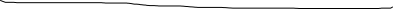                  Ridge  300 LF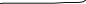       New connector from Ridge down to Catamount Trail.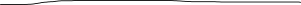 2.   Conn Trail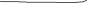       Repair Flood Damage- Raise Tread  Completed​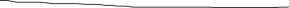 3.   Belvidere Canyon Trail    1.4 miles (BRATTON Trail)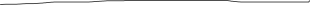       From Mt Dewey Summit  to Catamount Trail Completed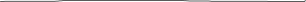 4. Red Devil Mountain Trail  From Joyland to Lake5.   Howard Gulch Trail-       From Belvidere Ave to Dewey Mountain saddle6. Mount Rebecca Trail    1.9 miles      From Crystal Creek Trail to Catamount Trail along ramparts7.   Crystal Trail   0.4 miles      Extend Crystal Trail up to Visitor Center at Crystal Reservoir8.   Kirkpatrick Trail  1.3 miles      Extend Kirkpatrick Trail eastward to connect with Mt. Esther         Trail near Crowe Gulch9. Power Plant Spur Trail  300 LF      Access from Crystal Trail to site of Empire Power Plant         Install Historical Interpretation Panels 10. Lester Dusenbury Trail        From Belvidere Ave to Power Plant site on Crystal Creek- Update GMF Trails Cmte appointment list for GMF BoT approval.  The following appointments expired at the end of 2018: Bratton, Christianson, Pfander, Smith, Townsend, and Truesdell,  Consider adding Don Walker to replace one outgoing member.  Also need to add Ochkie to list.11.  Other       Re-imagine Waldo Canyon Public Meeting Invite, Wed Jan 16th 6-8:30 pmFor more information on the project and to RSVP for the first meeting, please visit  www.waldocanyonplanning.com. 12.  Next Meeting- Thursday March 14th, 6 p.m. at the Mucky Duck. We will not meet in February.13.  Adjournment                   ALL MEETINGS ARE OPEN TO THE PUBLIC